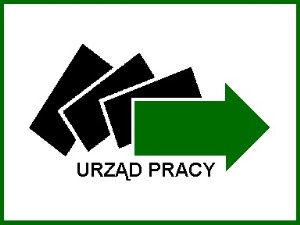 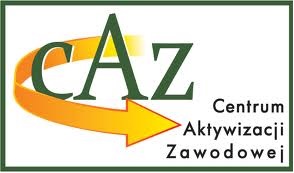 ANKIETA badająca zadowolenie Klientapracodawca, przedsiębiorca, instytucjaZwracamy się do Państwa z prośbą o wypełnienie ankiety oceniającej jakość usług świadczonych przez Powiatowy Urząd Pracy w Działdowie. Państwa opinie pozwolą nam udoskonalić standard obsługi klienta. Prosimy o zapoznanie się z pytaniami i udzielenie odpowiedzi.Sektor:publicznyprywatnyWielkość:mikro (do 10 osób zatrudnionych)mały (11-49 osób zatrudnionych)średni (50-249 osób zatrudnionych)inny (250 i więcej osób zatrudnionych)Branża: handelusługibudownictwoprzemysłtransportszkolnictwopomoc społecznainna (jaka?) ……………………………………Czy Pani/Pana przedsiębiorstwo/instytucja/ korzysta/korzystało z usług i instrumentów rynku pracy realizowanych przez Powiatowy Urząd Pracy w Działdowie?taknieJeśli tak, które z tych form ocenia Pani/Pan najlepiej? Można zaznaczyć więcej niż jedną odpowiedź.stażedoposażenia stanowiska pracyprace interwencyjneKrajowy Fundusz Szkoleniowyprace społecznie użyteczneroboty publicznezgłoszenie oferty pracy, pośrednictwo pracydoradztwo zawodoweinne (jakie?) …………………………………………………………………………………………….Czy jest Pani/Pan zadowolona/y z poziomu obsługi przez pracownika Powiatowego Urzędu Pracy w Działdowie? W ocenie proszę wziąć pod uwagę sprawność obsługi, przekazywanie informacji, komunikatywność, kompetencje pracownika.takraczej takraczej nienienie mam zdania Co według Pani/Pana można zmienić w sposobie działania Powiatowego Urzędu Pracy 
w Działdowie oraz obsłudze interesantów, aby zwiększyć zadowolenie klientów?………………………………………………………………………………………………………………Czy strona internetowa Powiatowego Urzędu Pracy w Działdowie spełnia Pani/Pana oczekiwania w zakresie dostępności i zamieszczonych informacji? taknienie mam zdaniaCzy połączenia telefoniczne pozwalają bezproblemowo skontaktować się z pracownikiem merytorycznym?taknieCzy korzysta Pani/Pan z materiałów promocyjnych (plakaty, ulotki) dostępnych w Powiatowym Urzędzie Pracy w Działdowie?taknieJak ocenia Pani/Pan działania Urzędu związane z promocją świadczonych usług? W ocenie proszę wziąć pod uwagę materiały promocyjne, ulotki, informacje na stronie internetowej, informacje w mediach lokalnych itp.bardzo dobrzedobrzezadowalającoźleCzy korzysta Pani/Pan z elektronicznych usług Urzędu pracy dostępnych na stronie praca.gov.pl?taknie									Dziękujemy za udział w badaniu.